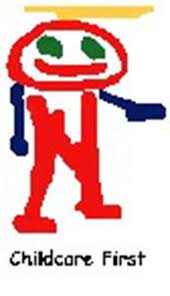 Self-evaluation summaryPlease use this document to highlight key aspects of the establishment’s work. You are asked to focus on the three key self-evaluation questions from How good is our early learning and childcare?How are we doing?How do we know?What are we going to do now?Consider how you triangulate your evidence to ensure your evaluative judgements are robust.  Please keep the information as clear and concise as possible using bullet points to indicate high level evaluative messages which can then be teased out in discussion during the Quality Improvement (QI) visits. Collectively, establishments, parents, communities and partners share a wealth of data and information about children’s successes and achievements. Through joint analysis of a wide range of data you should take specific action to support those groups or individuals who require targeted interventions. This is essential to achieve excellence and equity for all learners and close attainment gaps which may exist in your establishment. Moderation of professional judgement of children’s progress is an important feature of highly-effective self-evaluation. Establishments should clearly identify opportunities to work effectively in partnership with colleagues who have evidenced improvements in children’s progress. This will ensure that sound professional judgements are based on a wide range of evidence and on a consistent and shared understanding of standards within Curriculum for Excellence levels. Submission of self-evaluation summaryPlease email the self-evaluation summary, with the relevant section(s) completed, to your link Education Manager/Partner Support Officer/Development Officer by the dates listed below. Remember to add the date of completion to your statement.       ** QI 2.3 statement was updated and submitted in January 2022 so there is no requirement to provide a further update for this QI.QIs 1.3 and 2.3**Submit by   9th September 2022QI 3.1Submit by   30th November 2023QI 3.2Submit by   31st March 2023Self-evaluation summary for ELC settings:Self-evaluation summary for ELC settings:Self-evaluation summary for ELC settings:Self-evaluation summary for ELC settings:How well are you doing?What’s working well for your learners?How do you know?What evidence do you have of positive impact on learners?What are you going to do now?What are your improvement priorities in this area?How would you evaluate this QI using the HGIOELC? six-point scale?QI 1.3 Leadership of change                                                                                                              14/07/2022Developing a shared vision, values and aims relevant to the ELC setting and its communityStrategic planning for continuous improvementImplementing improvement and changeQI 1.3 Leadership of change                                                                                                              14/07/2022Developing a shared vision, values and aims relevant to the ELC setting and its communityStrategic planning for continuous improvementImplementing improvement and changeQI 1.3 Leadership of change                                                                                                              14/07/2022Developing a shared vision, values and aims relevant to the ELC setting and its communityStrategic planning for continuous improvementImplementing improvement and changeQI 1.3 Leadership of change                                                                                                              14/07/2022Developing a shared vision, values and aims relevant to the ELC setting and its communityStrategic planning for continuous improvementImplementing improvement and changeHow well are you doing?What’s working well for your learners?How well are you doing?What’s working well for your learners?How do you know?What evidence do you have of positive impact on learners?How do you know?What evidence do you have of positive impact on learners?What are you going to do now?What are your improvement priorities in this area?What are you going to do now?What are your improvement priorities in this area?How would you evaluate this QI using the HGIOELC? six-point scale?QI 2.3 Learning, teaching and assessment                                                                                       14/07/2022Learning and engagementQuality of interactionsEffective use of assessmentPlanning, tracking and monitoringQI 2.3 Learning, teaching and assessment                                                                                       14/07/2022Learning and engagementQuality of interactionsEffective use of assessmentPlanning, tracking and monitoringQI 2.3 Learning, teaching and assessment                                                                                       14/07/2022Learning and engagementQuality of interactionsEffective use of assessmentPlanning, tracking and monitoringQI 2.3 Learning, teaching and assessment                                                                                       14/07/2022Learning and engagementQuality of interactionsEffective use of assessmentPlanning, tracking and monitoringQI 2.3 Learning, teaching and assessment                                                                                       14/07/2022Learning and engagementQuality of interactionsEffective use of assessmentPlanning, tracking and monitoringQI 2.3 Learning, teaching and assessment                                                                                       14/07/2022Learning and engagementQuality of interactionsEffective use of assessmentPlanning, tracking and monitoringQI 2.3 Learning, teaching and assessment                                                                                       14/07/2022Learning and engagementQuality of interactionsEffective use of assessmentPlanning, tracking and monitoringHow well are you doing?What’s working well for your learners?How do you know?What evidence do you have of positive impact on learners?What are you going to do now?What are your improvement priorities in this area?What are you going to do now?What are your improvement priorities in this area?How would you evaluate this QI using the HGIOELC? six-point scale?How would you evaluate this QI using the HGIOELC? six-point scale?QI 3.1 Ensuring wellbeing, equality and inclusion                                                                           14/07/2022WellbeingFulfilment of statutory dutiesInclusion and equalityQI 3.1 Ensuring wellbeing, equality and inclusion                                                                           14/07/2022WellbeingFulfilment of statutory dutiesInclusion and equalityQI 3.1 Ensuring wellbeing, equality and inclusion                                                                           14/07/2022WellbeingFulfilment of statutory dutiesInclusion and equalityQI 3.1 Ensuring wellbeing, equality and inclusion                                                                           14/07/2022WellbeingFulfilment of statutory dutiesInclusion and equalityQI 3.1 Ensuring wellbeing, equality and inclusion                                                                           14/07/2022WellbeingFulfilment of statutory dutiesInclusion and equalityQI 3.1 Ensuring wellbeing, equality and inclusion                                                                           14/07/2022WellbeingFulfilment of statutory dutiesInclusion and equalityHow well are you doing?What’s working well for your learners?How do you know?What evidence do you have of positive impact on learners?What are you going to do now?What are your improvement priorities in this area?How would you evaluate this QI using the HGIOELC? six-point scale?QI 3.2 Securing children’s progress                                                                                                   14/07/2022Progress in communication, early language, mathematics, health and wellbeingChildren’s progress over timeOverall quality of children’s achievementEnsuring equity for all childrenQI 3.2 Securing children’s progress                                                                                                   14/07/2022Progress in communication, early language, mathematics, health and wellbeingChildren’s progress over timeOverall quality of children’s achievementEnsuring equity for all childrenQI 3.2 Securing children’s progress                                                                                                   14/07/2022Progress in communication, early language, mathematics, health and wellbeingChildren’s progress over timeOverall quality of children’s achievementEnsuring equity for all childrenQI 3.2 Securing children’s progress                                                                                                   14/07/2022Progress in communication, early language, mathematics, health and wellbeingChildren’s progress over timeOverall quality of children’s achievementEnsuring equity for all children